　　　　　　　　　　　　　　　　　　　　　　　　　　　　　西暦　　年　月　日研　究　計　画　書　※1困難な場合で、次のいずれかに該当すればオプトアウトを行うことで既存資料・情報を利用できる ・匿名化（当該研究機関が対応表を保有しない） ・別の研究で同意が得られている場合→研究対象者に通知または公開する。当該研究と関連性が認められる ・研究対象者に通知または公開、拒否できる機会の保障、公衆衛生の向上に必要かつ研究対象者の同意困難 (★)困難な場合で、次のいずれかに該当すれば手続きを行わず既存資料・情報を利用できる ・匿名化（当該研究機関が対応表を提供しない） ・研究対象者に通知または公開、拒否できる機会の保障 (ｵﾌﾟﾄｱｳﾄ)・社会的に重要性の高い研究に用いられる情報提供 (ｵﾌﾟﾄｱｳﾄ)※2匿名化されていない場合は、匿名化をして取り扱う必要がある。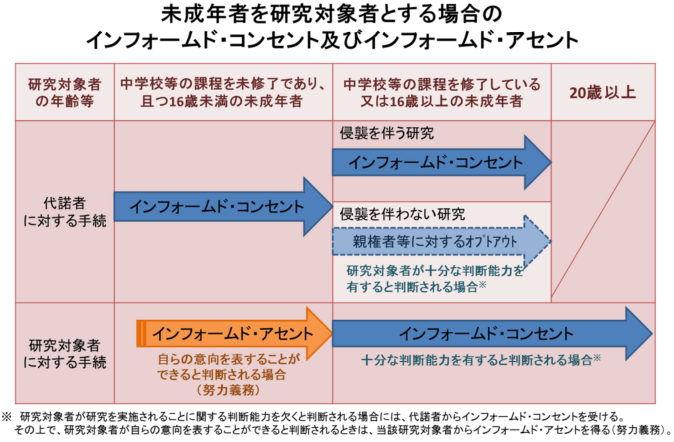 ※インフォームド・アセント　　インフォームド・コンセントを与える能力を欠くと客観的に判断される研究対象者が、実施又は継続されようとする研究に関して、その理解力に応じた分かりやすい言葉で説明を受け、当該研究を実施又は継続されることを理解し、賛意を表することをいう。・未成年者を研究対象者とする場合は、代諾者に対する同意が必要となる。　・その上で、研究対象者が自らの意向を表すことができると判断されるときは、当該研究対象者からもインフォームド・アセントを得る（努力義務）【その他提出が望ましい書類】患者説明文同意書（大阪警察病院倫理委員会規定の同意書）、同意撤回書研究実施計画書添付が望ましい書類学会発表資料、論文、文献国内外の事例その他参考資料Retrospective studyではCRFまたは抽出データリスト様式2審査区分□治験	　　　□倫理受付番号区　　分□新規　□変更　□その他１．研究課題名１．研究課題名１．研究課題名１．研究課題名２．研究の目的及び実施計画の概要（研究に薬品や機器がある場合には品名と一般名も記載）２．研究の目的及び実施計画の概要（研究に薬品や機器がある場合には品名と一般名も記載）２．研究の目的及び実施計画の概要（研究に薬品や機器がある場合には品名と一般名も記載）２．研究の目的及び実施計画の概要（研究に薬品や機器がある場合には品名と一般名も記載）３．研究責任者氏名・所属・職・所属機関３．研究責任者氏名・所属・職・所属機関３．研究責任者氏名・所属・職・所属機関３．研究責任者氏名・所属・職・所属機関４．研究実施責任者氏名・所属・職・所属機関４．研究実施責任者氏名・所属・職・所属機関４．研究実施責任者氏名・所属・職・所属機関４．研究実施責任者氏名・所属・職・所属機関５. 研究の分類５. 研究の分類５. 研究の分類５. 研究の分類〈侵襲性について〉□侵襲を伴う研究□軽微な侵襲を伴う研究□侵襲を伴わない研究〈侵襲性について〉□侵襲を伴う研究□軽微な侵襲を伴う研究□侵襲を伴わない研究〈侵襲性について〉□侵襲を伴う研究□軽微な侵襲を伴う研究□侵襲を伴わない研究〈侵襲性について〉□侵襲を伴う研究□軽微な侵襲を伴う研究□侵襲を伴わない研究〈共同研究の有無について〉□多施設共同研究□当院のみの研究□その他（　　　　　　　　　　）〈共同研究の有無について〉□多施設共同研究□当院のみの研究□その他（　　　　　　　　　　）５. 研究の分類５. 研究の分類５. 研究の分類５. 研究の分類〈介入について〉　　　　□介入を伴う研究□介入を伴わない研究（観察研究）〈介入について〉　　　　□介入を伴う研究□介入を伴わない研究（観察研究）〈介入について〉　　　　□介入を伴う研究□介入を伴わない研究（観察研究）〈介入について〉　　　　□介入を伴う研究□介入を伴わない研究（観察研究）〈インフォームド・コンセント（アセント）について〉□必要□オプトアウト〈インフォームド・コンセント（アセント）について〉□必要□オプトアウト５. 研究の分類５. 研究の分類５. 研究の分類５. 研究の分類〈試料・情報の利用について〉□新規（取得試料・情報の利用）□既存（取得試料・情報の利用）□既存（残余検体の利用）【保存年数】□３年（提供元の場合）□５年（提供先の場合）〈試料・情報の利用について〉□新規（取得試料・情報の利用）□既存（取得試料・情報の利用）□既存（残余検体の利用）【保存年数】□３年（提供元の場合）□５年（提供先の場合）〈試料・情報の利用について〉□新規（取得試料・情報の利用）□既存（取得試料・情報の利用）□既存（残余検体の利用）【保存年数】□３年（提供元の場合）□５年（提供先の場合）〈試料・情報の利用について〉□新規（取得試料・情報の利用）□既存（取得試料・情報の利用）□既存（残余検体の利用）【保存年数】□３年（提供元の場合）□５年（提供先の場合）〈モニタリングと監査について〉□必要・モニタリング実施者（　　　　　　　　　　　　　）・監査実施者（　　　　　　　　　　　　　）□不要〈モニタリングと監査について〉□必要・モニタリング実施者（　　　　　　　　　　　　　）・監査実施者（　　　　　　　　　　　　　）□不要５. 研究の分類５. 研究の分類５. 研究の分類５. 研究の分類〈対応表の作成の有無について〉□あり　（具体的な管理方法について：　　　　　　　　　　　　　　　　）□なし〈対応表の作成の有無について〉□あり　（具体的な管理方法について：　　　　　　　　　　　　　　　　）□なし〈対応表の作成の有無について〉□あり　（具体的な管理方法について：　　　　　　　　　　　　　　　　）□なし〈対応表の作成の有無について〉□あり　（具体的な管理方法について：　　　　　　　　　　　　　　　　）□なし〈対応表の作成の有無について〉□あり　（具体的な管理方法について：　　　　　　　　　　　　　　　　）□なし〈対応表の作成の有無について〉□あり　（具体的な管理方法について：　　　　　　　　　　　　　　　　）□なし６．研究の対象及び実施予定期間６．研究の対象及び実施予定期間６．研究の対象及び実施予定期間６．研究の対象及び実施予定期間（例1）2009年1月～2015年8月に当院で心臓カテーテル治療を受けられた方（例2）1995年4月～2012年3月に当院で胃がんの手術を受けられた方（例1）2009年1月～2015年8月に当院で心臓カテーテル治療を受けられた方（例2）1995年4月～2012年3月に当院で胃がんの手術を受けられた方（例1）2009年1月～2015年8月に当院で心臓カテーテル治療を受けられた方（例2）1995年4月～2012年3月に当院で胃がんの手術を受けられた方（例1）2009年1月～2015年8月に当院で心臓カテーテル治療を受けられた方（例2）1995年4月～2012年3月に当院で胃がんの手術を受けられた方（例1）2009年1月～2015年8月に当院で心臓カテーテル治療を受けられた方（例2）1995年4月～2012年3月に当院で胃がんの手術を受けられた方（例1）2009年1月～2015年8月に当院で心臓カテーテル治療を受けられた方（例2）1995年4月～2012年3月に当院で胃がんの手術を受けられた方７．問合せ先７．問合せ先７．問合せ先７．問合せ先【照会先および研究への利用を拒否する場合の連絡先】　大阪警察病院　　　　　　大阪市天王寺区北山町10-31　　診療科：　　　　　　　　科　　担当者：（氏名）　　　　　　　　（職名）　　　　　　　　　連絡先：06-6771-6051（内線：　　　）　 （下記の例文を用いてください）※本研究に関するご質問等がありましたら上記の連絡先までお問い合わせ下さい。また、試料・情報が当該研究に用いられることについて患者さんもしくは患者さんの代理人の方にご了承いただけない場合には研究対象としませんのでお申出ください。その場合でも患者さんに不利益が生じることはありません。【照会先および研究への利用を拒否する場合の連絡先】　大阪警察病院　　　　　　大阪市天王寺区北山町10-31　　診療科：　　　　　　　　科　　担当者：（氏名）　　　　　　　　（職名）　　　　　　　　　連絡先：06-6771-6051（内線：　　　）　 （下記の例文を用いてください）※本研究に関するご質問等がありましたら上記の連絡先までお問い合わせ下さい。また、試料・情報が当該研究に用いられることについて患者さんもしくは患者さんの代理人の方にご了承いただけない場合には研究対象としませんのでお申出ください。その場合でも患者さんに不利益が生じることはありません。【照会先および研究への利用を拒否する場合の連絡先】　大阪警察病院　　　　　　大阪市天王寺区北山町10-31　　診療科：　　　　　　　　科　　担当者：（氏名）　　　　　　　　（職名）　　　　　　　　　連絡先：06-6771-6051（内線：　　　）　 （下記の例文を用いてください）※本研究に関するご質問等がありましたら上記の連絡先までお問い合わせ下さい。また、試料・情報が当該研究に用いられることについて患者さんもしくは患者さんの代理人の方にご了承いただけない場合には研究対象としませんのでお申出ください。その場合でも患者さんに不利益が生じることはありません。【照会先および研究への利用を拒否する場合の連絡先】　大阪警察病院　　　　　　大阪市天王寺区北山町10-31　　診療科：　　　　　　　　科　　担当者：（氏名）　　　　　　　　（職名）　　　　　　　　　連絡先：06-6771-6051（内線：　　　）　 （下記の例文を用いてください）※本研究に関するご質問等がありましたら上記の連絡先までお問い合わせ下さい。また、試料・情報が当該研究に用いられることについて患者さんもしくは患者さんの代理人の方にご了承いただけない場合には研究対象としませんのでお申出ください。その場合でも患者さんに不利益が生じることはありません。【照会先および研究への利用を拒否する場合の連絡先】　大阪警察病院　　　　　　大阪市天王寺区北山町10-31　　診療科：　　　　　　　　科　　担当者：（氏名）　　　　　　　　（職名）　　　　　　　　　連絡先：06-6771-6051（内線：　　　）　 （下記の例文を用いてください）※本研究に関するご質問等がありましたら上記の連絡先までお問い合わせ下さい。また、試料・情報が当該研究に用いられることについて患者さんもしくは患者さんの代理人の方にご了承いただけない場合には研究対象としませんのでお申出ください。その場合でも患者さんに不利益が生じることはありません。【照会先および研究への利用を拒否する場合の連絡先】　大阪警察病院　　　　　　大阪市天王寺区北山町10-31　　診療科：　　　　　　　　科　　担当者：（氏名）　　　　　　　　（職名）　　　　　　　　　連絡先：06-6771-6051（内線：　　　）　 （下記の例文を用いてください）※本研究に関するご質問等がありましたら上記の連絡先までお問い合わせ下さい。また、試料・情報が当該研究に用いられることについて患者さんもしくは患者さんの代理人の方にご了承いただけない場合には研究対象としませんのでお申出ください。その場合でも患者さんに不利益が生じることはありません。８．研究分担者氏名・所属・職・所属機関８．研究分担者氏名・所属・職・所属機関８．研究分担者氏名・所属・職・所属機関８．研究分担者氏名・所属・職・所属機関９．研究協力者と協力機関氏名・所属・職９．研究協力者と協力機関氏名・所属・職９．研究協力者と協力機関氏名・所属・職９．研究協力者と協力機関氏名・所属・職１０．研究の実施場所１０．研究の実施場所１０．研究の実施場所１０．研究の実施場所１１．研究の背景１１．研究の背景１１．研究の背景１１．研究の背景１２．研究計画　【試験薬または対照薬に、当院採用医薬品を使用しますか。】　□はい　　□いいえ目　的対　象（予定症例数（コントロール群の有無）とその根拠を記載）方　法４．評価方法５．期待される成果並びに生じる権利１２．研究計画　【試験薬または対照薬に、当院採用医薬品を使用しますか。】　□はい　　□いいえ目　的対　象（予定症例数（コントロール群の有無）とその根拠を記載）方　法４．評価方法５．期待される成果並びに生じる権利１２．研究計画　【試験薬または対照薬に、当院採用医薬品を使用しますか。】　□はい　　□いいえ目　的対　象（予定症例数（コントロール群の有無）とその根拠を記載）方　法４．評価方法５．期待される成果並びに生じる権利１２．研究計画　【試験薬または対照薬に、当院採用医薬品を使用しますか。】　□はい　　□いいえ目　的対　象（予定症例数（コントロール群の有無）とその根拠を記載）方　法４．評価方法５．期待される成果並びに生じる権利１２．研究計画　【試験薬または対照薬に、当院採用医薬品を使用しますか。】　□はい　　□いいえ目　的対　象（予定症例数（コントロール群の有無）とその根拠を記載）方　法４．評価方法５．期待される成果並びに生じる権利１２．研究計画　【試験薬または対照薬に、当院採用医薬品を使用しますか。】　□はい　　□いいえ目　的対　象（予定症例数（コントロール群の有無）とその根拠を記載）方　法４．評価方法５．期待される成果並びに生じる権利１２．研究計画　【試験薬または対照薬に、当院採用医薬品を使用しますか。】　□はい　　□いいえ目　的対　象（予定症例数（コントロール群の有無）とその根拠を記載）方　法４．評価方法５．期待される成果並びに生じる権利１２．研究計画　【試験薬または対照薬に、当院採用医薬品を使用しますか。】　□はい　　□いいえ目　的対　象（予定症例数（コントロール群の有無）とその根拠を記載）方　法４．評価方法５．期待される成果並びに生じる権利１２．研究計画　【試験薬または対照薬に、当院採用医薬品を使用しますか。】　□はい　　□いいえ目　的対　象（予定症例数（コントロール群の有無）とその根拠を記載）方　法４．評価方法５．期待される成果並びに生じる権利１２．研究計画　【試験薬または対照薬に、当院採用医薬品を使用しますか。】　□はい　　□いいえ目　的対　象（予定症例数（コントロール群の有無）とその根拠を記載）方　法４．評価方法５．期待される成果並びに生じる権利１３．研究の医学的意義と社会的意義１３．研究の医学的意義と社会的意義１３．研究の医学的意義と社会的意義１３．研究の医学的意義と社会的意義１３．研究の医学的意義と社会的意義１３．研究の医学的意義と社会的意義１３．研究の医学的意義と社会的意義１３．研究の医学的意義と社会的意義１３．研究の医学的意義と社会的意義１３．研究の医学的意義と社会的意義１４．研究対象者の安全に関する問題点とその対策１４．研究対象者の安全に関する問題点とその対策１４．研究対象者の安全に関する問題点とその対策１４．研究対象者の安全に関する問題点とその対策１４．研究対象者の安全に関する問題点とその対策１４．研究対象者の安全に関する問題点とその対策１４．研究対象者の安全に関する問題点とその対策１４．研究対象者の安全に関する問題点とその対策１４．研究対象者の安全に関する問題点とその対策１４．研究対象者の安全に関する問題点とその対策１５．その他の研究に伴う問題点とその対策１５．その他の研究に伴う問題点とその対策１５．その他の研究に伴う問題点とその対策１５．その他の研究に伴う問題点とその対策１５．その他の研究に伴う問題点とその対策１５．その他の研究に伴う問題点とその対策１５．その他の研究に伴う問題点とその対策１５．その他の研究に伴う問題点とその対策１５．その他の研究に伴う問題点とその対策１５．その他の研究に伴う問題点とその対策１６．研究終了後の対応　（□をチェック）□研究成果は、研究対象者を特定できないようにした上で、学会や学術雑誌等で公表する。□研究対象者のデータは完全に廃棄する。（電子データについては完全に消去する）□研究対象者のデータは個人情報を厳重に管理（匿名化など）した上で保存する。（保存期間　：　　　　　　年間　）（保存責任者：　　　　　　　　　）□研究対象者の検体（血液等のヒト由来の試料）は、廃棄する。□研究対象者の検体（血液等の検査のためのヒト由来の試料）は研究対象者の同意のもと保存する。（保存する理由：　　　　　　　　　　　　　　　　　　　　　　　　　　）（保存する場所：　　　　　　　　　　　　　　　　　　　　　　　　　　）□その他（具体的に：　　　　　　　　　　　　　　　　　　　　　　　　　　　　）１６．研究終了後の対応　（□をチェック）□研究成果は、研究対象者を特定できないようにした上で、学会や学術雑誌等で公表する。□研究対象者のデータは完全に廃棄する。（電子データについては完全に消去する）□研究対象者のデータは個人情報を厳重に管理（匿名化など）した上で保存する。（保存期間　：　　　　　　年間　）（保存責任者：　　　　　　　　　）□研究対象者の検体（血液等のヒト由来の試料）は、廃棄する。□研究対象者の検体（血液等の検査のためのヒト由来の試料）は研究対象者の同意のもと保存する。（保存する理由：　　　　　　　　　　　　　　　　　　　　　　　　　　）（保存する場所：　　　　　　　　　　　　　　　　　　　　　　　　　　）□その他（具体的に：　　　　　　　　　　　　　　　　　　　　　　　　　　　　）１６．研究終了後の対応　（□をチェック）□研究成果は、研究対象者を特定できないようにした上で、学会や学術雑誌等で公表する。□研究対象者のデータは完全に廃棄する。（電子データについては完全に消去する）□研究対象者のデータは個人情報を厳重に管理（匿名化など）した上で保存する。（保存期間　：　　　　　　年間　）（保存責任者：　　　　　　　　　）□研究対象者の検体（血液等のヒト由来の試料）は、廃棄する。□研究対象者の検体（血液等の検査のためのヒト由来の試料）は研究対象者の同意のもと保存する。（保存する理由：　　　　　　　　　　　　　　　　　　　　　　　　　　）（保存する場所：　　　　　　　　　　　　　　　　　　　　　　　　　　）□その他（具体的に：　　　　　　　　　　　　　　　　　　　　　　　　　　　　）１６．研究終了後の対応　（□をチェック）□研究成果は、研究対象者を特定できないようにした上で、学会や学術雑誌等で公表する。□研究対象者のデータは完全に廃棄する。（電子データについては完全に消去する）□研究対象者のデータは個人情報を厳重に管理（匿名化など）した上で保存する。（保存期間　：　　　　　　年間　）（保存責任者：　　　　　　　　　）□研究対象者の検体（血液等のヒト由来の試料）は、廃棄する。□研究対象者の検体（血液等の検査のためのヒト由来の試料）は研究対象者の同意のもと保存する。（保存する理由：　　　　　　　　　　　　　　　　　　　　　　　　　　）（保存する場所：　　　　　　　　　　　　　　　　　　　　　　　　　　）□その他（具体的に：　　　　　　　　　　　　　　　　　　　　　　　　　　　　）１６．研究終了後の対応　（□をチェック）□研究成果は、研究対象者を特定できないようにした上で、学会や学術雑誌等で公表する。□研究対象者のデータは完全に廃棄する。（電子データについては完全に消去する）□研究対象者のデータは個人情報を厳重に管理（匿名化など）した上で保存する。（保存期間　：　　　　　　年間　）（保存責任者：　　　　　　　　　）□研究対象者の検体（血液等のヒト由来の試料）は、廃棄する。□研究対象者の検体（血液等の検査のためのヒト由来の試料）は研究対象者の同意のもと保存する。（保存する理由：　　　　　　　　　　　　　　　　　　　　　　　　　　）（保存する場所：　　　　　　　　　　　　　　　　　　　　　　　　　　）□その他（具体的に：　　　　　　　　　　　　　　　　　　　　　　　　　　　　）１６．研究終了後の対応　（□をチェック）□研究成果は、研究対象者を特定できないようにした上で、学会や学術雑誌等で公表する。□研究対象者のデータは完全に廃棄する。（電子データについては完全に消去する）□研究対象者のデータは個人情報を厳重に管理（匿名化など）した上で保存する。（保存期間　：　　　　　　年間　）（保存責任者：　　　　　　　　　）□研究対象者の検体（血液等のヒト由来の試料）は、廃棄する。□研究対象者の検体（血液等の検査のためのヒト由来の試料）は研究対象者の同意のもと保存する。（保存する理由：　　　　　　　　　　　　　　　　　　　　　　　　　　）（保存する場所：　　　　　　　　　　　　　　　　　　　　　　　　　　）□その他（具体的に：　　　　　　　　　　　　　　　　　　　　　　　　　　　　）１６．研究終了後の対応　（□をチェック）□研究成果は、研究対象者を特定できないようにした上で、学会や学術雑誌等で公表する。□研究対象者のデータは完全に廃棄する。（電子データについては完全に消去する）□研究対象者のデータは個人情報を厳重に管理（匿名化など）した上で保存する。（保存期間　：　　　　　　年間　）（保存責任者：　　　　　　　　　）□研究対象者の検体（血液等のヒト由来の試料）は、廃棄する。□研究対象者の検体（血液等の検査のためのヒト由来の試料）は研究対象者の同意のもと保存する。（保存する理由：　　　　　　　　　　　　　　　　　　　　　　　　　　）（保存する場所：　　　　　　　　　　　　　　　　　　　　　　　　　　）□その他（具体的に：　　　　　　　　　　　　　　　　　　　　　　　　　　　　）１６．研究終了後の対応　（□をチェック）□研究成果は、研究対象者を特定できないようにした上で、学会や学術雑誌等で公表する。□研究対象者のデータは完全に廃棄する。（電子データについては完全に消去する）□研究対象者のデータは個人情報を厳重に管理（匿名化など）した上で保存する。（保存期間　：　　　　　　年間　）（保存責任者：　　　　　　　　　）□研究対象者の検体（血液等のヒト由来の試料）は、廃棄する。□研究対象者の検体（血液等の検査のためのヒト由来の試料）は研究対象者の同意のもと保存する。（保存する理由：　　　　　　　　　　　　　　　　　　　　　　　　　　）（保存する場所：　　　　　　　　　　　　　　　　　　　　　　　　　　）□その他（具体的に：　　　　　　　　　　　　　　　　　　　　　　　　　　　　）１６．研究終了後の対応　（□をチェック）□研究成果は、研究対象者を特定できないようにした上で、学会や学術雑誌等で公表する。□研究対象者のデータは完全に廃棄する。（電子データについては完全に消去する）□研究対象者のデータは個人情報を厳重に管理（匿名化など）した上で保存する。（保存期間　：　　　　　　年間　）（保存責任者：　　　　　　　　　）□研究対象者の検体（血液等のヒト由来の試料）は、廃棄する。□研究対象者の検体（血液等の検査のためのヒト由来の試料）は研究対象者の同意のもと保存する。（保存する理由：　　　　　　　　　　　　　　　　　　　　　　　　　　）（保存する場所：　　　　　　　　　　　　　　　　　　　　　　　　　　）□その他（具体的に：　　　　　　　　　　　　　　　　　　　　　　　　　　　　）１６．研究終了後の対応　（□をチェック）□研究成果は、研究対象者を特定できないようにした上で、学会や学術雑誌等で公表する。□研究対象者のデータは完全に廃棄する。（電子データについては完全に消去する）□研究対象者のデータは個人情報を厳重に管理（匿名化など）した上で保存する。（保存期間　：　　　　　　年間　）（保存責任者：　　　　　　　　　）□研究対象者の検体（血液等のヒト由来の試料）は、廃棄する。□研究対象者の検体（血液等の検査のためのヒト由来の試料）は研究対象者の同意のもと保存する。（保存する理由：　　　　　　　　　　　　　　　　　　　　　　　　　　）（保存する場所：　　　　　　　　　　　　　　　　　　　　　　　　　　）□その他（具体的に：　　　　　　　　　　　　　　　　　　　　　　　　　　　　）１７．研究に伴い研究対象者に生じた健康被害の補償のための保険等必要な措置に関して①．医薬品の適応外・適用外使用□①有　　□②無②．被害が生じた際の健康保険の適用範囲□①全て範囲内□②一部範囲内　　（具体的内容：　　　　　　　　　　　　　　　　　　　　　　　　　　　　　）□③全て範囲外　　（具体的内容：　　　　　　　　　　　　　　　　　　　　　　　　　　　　　）③．臨床研究に係る損害保険への加入補償責任保険加入□①有　　□②無賠償責任保険加入□①有　　□②無（有）の場合具体的内容条件を記入又は添付してください④．研究に伴い研究対象者に生じた健康被害の補償□①補償なし。□②補償あり。　（具体的内容：　　　　　　　　　　　　　　　　　　　　　　　　　　　　　）□③その他　（具体的内容：　　　　　　　　　　　　　　　　　　　　　　　　　　　　　）１７．研究に伴い研究対象者に生じた健康被害の補償のための保険等必要な措置に関して①．医薬品の適応外・適用外使用□①有　　□②無②．被害が生じた際の健康保険の適用範囲□①全て範囲内□②一部範囲内　　（具体的内容：　　　　　　　　　　　　　　　　　　　　　　　　　　　　　）□③全て範囲外　　（具体的内容：　　　　　　　　　　　　　　　　　　　　　　　　　　　　　）③．臨床研究に係る損害保険への加入補償責任保険加入□①有　　□②無賠償責任保険加入□①有　　□②無（有）の場合具体的内容条件を記入又は添付してください④．研究に伴い研究対象者に生じた健康被害の補償□①補償なし。□②補償あり。　（具体的内容：　　　　　　　　　　　　　　　　　　　　　　　　　　　　　）□③その他　（具体的内容：　　　　　　　　　　　　　　　　　　　　　　　　　　　　　）１７．研究に伴い研究対象者に生じた健康被害の補償のための保険等必要な措置に関して①．医薬品の適応外・適用外使用□①有　　□②無②．被害が生じた際の健康保険の適用範囲□①全て範囲内□②一部範囲内　　（具体的内容：　　　　　　　　　　　　　　　　　　　　　　　　　　　　　）□③全て範囲外　　（具体的内容：　　　　　　　　　　　　　　　　　　　　　　　　　　　　　）③．臨床研究に係る損害保険への加入補償責任保険加入□①有　　□②無賠償責任保険加入□①有　　□②無（有）の場合具体的内容条件を記入又は添付してください④．研究に伴い研究対象者に生じた健康被害の補償□①補償なし。□②補償あり。　（具体的内容：　　　　　　　　　　　　　　　　　　　　　　　　　　　　　）□③その他　（具体的内容：　　　　　　　　　　　　　　　　　　　　　　　　　　　　　）１７．研究に伴い研究対象者に生じた健康被害の補償のための保険等必要な措置に関して①．医薬品の適応外・適用外使用□①有　　□②無②．被害が生じた際の健康保険の適用範囲□①全て範囲内□②一部範囲内　　（具体的内容：　　　　　　　　　　　　　　　　　　　　　　　　　　　　　）□③全て範囲外　　（具体的内容：　　　　　　　　　　　　　　　　　　　　　　　　　　　　　）③．臨床研究に係る損害保険への加入補償責任保険加入□①有　　□②無賠償責任保険加入□①有　　□②無（有）の場合具体的内容条件を記入又は添付してください④．研究に伴い研究対象者に生じた健康被害の補償□①補償なし。□②補償あり。　（具体的内容：　　　　　　　　　　　　　　　　　　　　　　　　　　　　　）□③その他　（具体的内容：　　　　　　　　　　　　　　　　　　　　　　　　　　　　　）１７．研究に伴い研究対象者に生じた健康被害の補償のための保険等必要な措置に関して①．医薬品の適応外・適用外使用□①有　　□②無②．被害が生じた際の健康保険の適用範囲□①全て範囲内□②一部範囲内　　（具体的内容：　　　　　　　　　　　　　　　　　　　　　　　　　　　　　）□③全て範囲外　　（具体的内容：　　　　　　　　　　　　　　　　　　　　　　　　　　　　　）③．臨床研究に係る損害保険への加入補償責任保険加入□①有　　□②無賠償責任保険加入□①有　　□②無（有）の場合具体的内容条件を記入又は添付してください④．研究に伴い研究対象者に生じた健康被害の補償□①補償なし。□②補償あり。　（具体的内容：　　　　　　　　　　　　　　　　　　　　　　　　　　　　　）□③その他　（具体的内容：　　　　　　　　　　　　　　　　　　　　　　　　　　　　　）１７．研究に伴い研究対象者に生じた健康被害の補償のための保険等必要な措置に関して①．医薬品の適応外・適用外使用□①有　　□②無②．被害が生じた際の健康保険の適用範囲□①全て範囲内□②一部範囲内　　（具体的内容：　　　　　　　　　　　　　　　　　　　　　　　　　　　　　）□③全て範囲外　　（具体的内容：　　　　　　　　　　　　　　　　　　　　　　　　　　　　　）③．臨床研究に係る損害保険への加入補償責任保険加入□①有　　□②無賠償責任保険加入□①有　　□②無（有）の場合具体的内容条件を記入又は添付してください④．研究に伴い研究対象者に生じた健康被害の補償□①補償なし。□②補償あり。　（具体的内容：　　　　　　　　　　　　　　　　　　　　　　　　　　　　　）□③その他　（具体的内容：　　　　　　　　　　　　　　　　　　　　　　　　　　　　　）１７．研究に伴い研究対象者に生じた健康被害の補償のための保険等必要な措置に関して①．医薬品の適応外・適用外使用□①有　　□②無②．被害が生じた際の健康保険の適用範囲□①全て範囲内□②一部範囲内　　（具体的内容：　　　　　　　　　　　　　　　　　　　　　　　　　　　　　）□③全て範囲外　　（具体的内容：　　　　　　　　　　　　　　　　　　　　　　　　　　　　　）③．臨床研究に係る損害保険への加入補償責任保険加入□①有　　□②無賠償責任保険加入□①有　　□②無（有）の場合具体的内容条件を記入又は添付してください④．研究に伴い研究対象者に生じた健康被害の補償□①補償なし。□②補償あり。　（具体的内容：　　　　　　　　　　　　　　　　　　　　　　　　　　　　　）□③その他　（具体的内容：　　　　　　　　　　　　　　　　　　　　　　　　　　　　　）１７．研究に伴い研究対象者に生じた健康被害の補償のための保険等必要な措置に関して①．医薬品の適応外・適用外使用□①有　　□②無②．被害が生じた際の健康保険の適用範囲□①全て範囲内□②一部範囲内　　（具体的内容：　　　　　　　　　　　　　　　　　　　　　　　　　　　　　）□③全て範囲外　　（具体的内容：　　　　　　　　　　　　　　　　　　　　　　　　　　　　　）③．臨床研究に係る損害保険への加入補償責任保険加入□①有　　□②無賠償責任保険加入□①有　　□②無（有）の場合具体的内容条件を記入又は添付してください④．研究に伴い研究対象者に生じた健康被害の補償□①補償なし。□②補償あり。　（具体的内容：　　　　　　　　　　　　　　　　　　　　　　　　　　　　　）□③その他　（具体的内容：　　　　　　　　　　　　　　　　　　　　　　　　　　　　　）１７．研究に伴い研究対象者に生じた健康被害の補償のための保険等必要な措置に関して①．医薬品の適応外・適用外使用□①有　　□②無②．被害が生じた際の健康保険の適用範囲□①全て範囲内□②一部範囲内　　（具体的内容：　　　　　　　　　　　　　　　　　　　　　　　　　　　　　）□③全て範囲外　　（具体的内容：　　　　　　　　　　　　　　　　　　　　　　　　　　　　　）③．臨床研究に係る損害保険への加入補償責任保険加入□①有　　□②無賠償責任保険加入□①有　　□②無（有）の場合具体的内容条件を記入又は添付してください④．研究に伴い研究対象者に生じた健康被害の補償□①補償なし。□②補償あり。　（具体的内容：　　　　　　　　　　　　　　　　　　　　　　　　　　　　　）□③その他　（具体的内容：　　　　　　　　　　　　　　　　　　　　　　　　　　　　　）１７．研究に伴い研究対象者に生じた健康被害の補償のための保険等必要な措置に関して①．医薬品の適応外・適用外使用□①有　　□②無②．被害が生じた際の健康保険の適用範囲□①全て範囲内□②一部範囲内　　（具体的内容：　　　　　　　　　　　　　　　　　　　　　　　　　　　　　）□③全て範囲外　　（具体的内容：　　　　　　　　　　　　　　　　　　　　　　　　　　　　　）③．臨床研究に係る損害保険への加入補償責任保険加入□①有　　□②無賠償責任保険加入□①有　　□②無（有）の場合具体的内容条件を記入又は添付してください④．研究に伴い研究対象者に生じた健康被害の補償□①補償なし。□②補償あり。　（具体的内容：　　　　　　　　　　　　　　　　　　　　　　　　　　　　　）□③その他　（具体的内容：　　　　　　　　　　　　　　　　　　　　　　　　　　　　　）１８．本研究課題についての他機関等による審査状況１８．本研究課題についての他機関等による審査状況１８．本研究課題についての他機関等による審査状況１８．本研究課題についての他機関等による審査状況１８．本研究課題についての他機関等による審査状況１８．本研究課題についての他機関等による審査状況１８．本研究課題についての他機関等による審査状況１８．本研究課題についての他機関等による審査状況１８．本研究課題についての他機関等による審査状況１８．本研究課題についての他機関等による審査状況１９．その他参考となる事項　個人情報管理責任者　　　　　個人情報管理責任者の所属：　　　　　個人情報管理責任者の氏名：　医薬品情報管理者（薬剤師）の氏名：□①　協力要請機関からの依頼状の写し。　　　　　　　　　□　有　　　□　無□②　協力要請機関での倫理委員会関連書類　　　　　　　　□　有　　　□　無□③　コーディネーターの有無　　　　　　　　　　　　　　□　有　　　□　無□④　病院負担経費の有無　　　　　　　　　　　　　　　　□　有　　　□　無□⑤　研究費の有無　　　　　　　　　　　　　　　　　　　□　有　　　□　無　　　　あればその詳細：□⑥　研究成果公表の予定の有無　　　　　　　　　　　　　□　有　　　□　無　　　　あればその具体例：□⑦　研究開始にあたって当院との契約の必要性の有無　　　□　有　　　□　無　　　　あれば契約先名（機関名、契約者名、契約時期）□⑧　患者負担の有無　　　　　　　　　　　　　　　　　　□　有　　　□　無□⑨　自費・保険請求上の問題点の有無　　　　　　　　　　□　有　　　□　無　　　あればその詳細：１９．その他参考となる事項　個人情報管理責任者　　　　　個人情報管理責任者の所属：　　　　　個人情報管理責任者の氏名：　医薬品情報管理者（薬剤師）の氏名：□①　協力要請機関からの依頼状の写し。　　　　　　　　　□　有　　　□　無□②　協力要請機関での倫理委員会関連書類　　　　　　　　□　有　　　□　無□③　コーディネーターの有無　　　　　　　　　　　　　　□　有　　　□　無□④　病院負担経費の有無　　　　　　　　　　　　　　　　□　有　　　□　無□⑤　研究費の有無　　　　　　　　　　　　　　　　　　　□　有　　　□　無　　　　あればその詳細：□⑥　研究成果公表の予定の有無　　　　　　　　　　　　　□　有　　　□　無　　　　あればその具体例：□⑦　研究開始にあたって当院との契約の必要性の有無　　　□　有　　　□　無　　　　あれば契約先名（機関名、契約者名、契約時期）□⑧　患者負担の有無　　　　　　　　　　　　　　　　　　□　有　　　□　無□⑨　自費・保険請求上の問題点の有無　　　　　　　　　　□　有　　　□　無　　　あればその詳細：１９．その他参考となる事項　個人情報管理責任者　　　　　個人情報管理責任者の所属：　　　　　個人情報管理責任者の氏名：　医薬品情報管理者（薬剤師）の氏名：□①　協力要請機関からの依頼状の写し。　　　　　　　　　□　有　　　□　無□②　協力要請機関での倫理委員会関連書類　　　　　　　　□　有　　　□　無□③　コーディネーターの有無　　　　　　　　　　　　　　□　有　　　□　無□④　病院負担経費の有無　　　　　　　　　　　　　　　　□　有　　　□　無□⑤　研究費の有無　　　　　　　　　　　　　　　　　　　□　有　　　□　無　　　　あればその詳細：□⑥　研究成果公表の予定の有無　　　　　　　　　　　　　□　有　　　□　無　　　　あればその具体例：□⑦　研究開始にあたって当院との契約の必要性の有無　　　□　有　　　□　無　　　　あれば契約先名（機関名、契約者名、契約時期）□⑧　患者負担の有無　　　　　　　　　　　　　　　　　　□　有　　　□　無□⑨　自費・保険請求上の問題点の有無　　　　　　　　　　□　有　　　□　無　　　あればその詳細：１９．その他参考となる事項　個人情報管理責任者　　　　　個人情報管理責任者の所属：　　　　　個人情報管理責任者の氏名：　医薬品情報管理者（薬剤師）の氏名：□①　協力要請機関からの依頼状の写し。　　　　　　　　　□　有　　　□　無□②　協力要請機関での倫理委員会関連書類　　　　　　　　□　有　　　□　無□③　コーディネーターの有無　　　　　　　　　　　　　　□　有　　　□　無□④　病院負担経費の有無　　　　　　　　　　　　　　　　□　有　　　□　無□⑤　研究費の有無　　　　　　　　　　　　　　　　　　　□　有　　　□　無　　　　あればその詳細：□⑥　研究成果公表の予定の有無　　　　　　　　　　　　　□　有　　　□　無　　　　あればその具体例：□⑦　研究開始にあたって当院との契約の必要性の有無　　　□　有　　　□　無　　　　あれば契約先名（機関名、契約者名、契約時期）□⑧　患者負担の有無　　　　　　　　　　　　　　　　　　□　有　　　□　無□⑨　自費・保険請求上の問題点の有無　　　　　　　　　　□　有　　　□　無　　　あればその詳細：１９．その他参考となる事項　個人情報管理責任者　　　　　個人情報管理責任者の所属：　　　　　個人情報管理責任者の氏名：　医薬品情報管理者（薬剤師）の氏名：□①　協力要請機関からの依頼状の写し。　　　　　　　　　□　有　　　□　無□②　協力要請機関での倫理委員会関連書類　　　　　　　　□　有　　　□　無□③　コーディネーターの有無　　　　　　　　　　　　　　□　有　　　□　無□④　病院負担経費の有無　　　　　　　　　　　　　　　　□　有　　　□　無□⑤　研究費の有無　　　　　　　　　　　　　　　　　　　□　有　　　□　無　　　　あればその詳細：□⑥　研究成果公表の予定の有無　　　　　　　　　　　　　□　有　　　□　無　　　　あればその具体例：□⑦　研究開始にあたって当院との契約の必要性の有無　　　□　有　　　□　無　　　　あれば契約先名（機関名、契約者名、契約時期）□⑧　患者負担の有無　　　　　　　　　　　　　　　　　　□　有　　　□　無□⑨　自費・保険請求上の問題点の有無　　　　　　　　　　□　有　　　□　無　　　あればその詳細：１９．その他参考となる事項　個人情報管理責任者　　　　　個人情報管理責任者の所属：　　　　　個人情報管理責任者の氏名：　医薬品情報管理者（薬剤師）の氏名：□①　協力要請機関からの依頼状の写し。　　　　　　　　　□　有　　　□　無□②　協力要請機関での倫理委員会関連書類　　　　　　　　□　有　　　□　無□③　コーディネーターの有無　　　　　　　　　　　　　　□　有　　　□　無□④　病院負担経費の有無　　　　　　　　　　　　　　　　□　有　　　□　無□⑤　研究費の有無　　　　　　　　　　　　　　　　　　　□　有　　　□　無　　　　あればその詳細：□⑥　研究成果公表の予定の有無　　　　　　　　　　　　　□　有　　　□　無　　　　あればその具体例：□⑦　研究開始にあたって当院との契約の必要性の有無　　　□　有　　　□　無　　　　あれば契約先名（機関名、契約者名、契約時期）□⑧　患者負担の有無　　　　　　　　　　　　　　　　　　□　有　　　□　無□⑨　自費・保険請求上の問題点の有無　　　　　　　　　　□　有　　　□　無　　　あればその詳細：１９．その他参考となる事項　個人情報管理責任者　　　　　個人情報管理責任者の所属：　　　　　個人情報管理責任者の氏名：　医薬品情報管理者（薬剤師）の氏名：□①　協力要請機関からの依頼状の写し。　　　　　　　　　□　有　　　□　無□②　協力要請機関での倫理委員会関連書類　　　　　　　　□　有　　　□　無□③　コーディネーターの有無　　　　　　　　　　　　　　□　有　　　□　無□④　病院負担経費の有無　　　　　　　　　　　　　　　　□　有　　　□　無□⑤　研究費の有無　　　　　　　　　　　　　　　　　　　□　有　　　□　無　　　　あればその詳細：□⑥　研究成果公表の予定の有無　　　　　　　　　　　　　□　有　　　□　無　　　　あればその具体例：□⑦　研究開始にあたって当院との契約の必要性の有無　　　□　有　　　□　無　　　　あれば契約先名（機関名、契約者名、契約時期）□⑧　患者負担の有無　　　　　　　　　　　　　　　　　　□　有　　　□　無□⑨　自費・保険請求上の問題点の有無　　　　　　　　　　□　有　　　□　無　　　あればその詳細：１９．その他参考となる事項　個人情報管理責任者　　　　　個人情報管理責任者の所属：　　　　　個人情報管理責任者の氏名：　医薬品情報管理者（薬剤師）の氏名：□①　協力要請機関からの依頼状の写し。　　　　　　　　　□　有　　　□　無□②　協力要請機関での倫理委員会関連書類　　　　　　　　□　有　　　□　無□③　コーディネーターの有無　　　　　　　　　　　　　　□　有　　　□　無□④　病院負担経費の有無　　　　　　　　　　　　　　　　□　有　　　□　無□⑤　研究費の有無　　　　　　　　　　　　　　　　　　　□　有　　　□　無　　　　あればその詳細：□⑥　研究成果公表の予定の有無　　　　　　　　　　　　　□　有　　　□　無　　　　あればその具体例：□⑦　研究開始にあたって当院との契約の必要性の有無　　　□　有　　　□　無　　　　あれば契約先名（機関名、契約者名、契約時期）□⑧　患者負担の有無　　　　　　　　　　　　　　　　　　□　有　　　□　無□⑨　自費・保険請求上の問題点の有無　　　　　　　　　　□　有　　　□　無　　　あればその詳細：１９．その他参考となる事項　個人情報管理責任者　　　　　個人情報管理責任者の所属：　　　　　個人情報管理責任者の氏名：　医薬品情報管理者（薬剤師）の氏名：□①　協力要請機関からの依頼状の写し。　　　　　　　　　□　有　　　□　無□②　協力要請機関での倫理委員会関連書類　　　　　　　　□　有　　　□　無□③　コーディネーターの有無　　　　　　　　　　　　　　□　有　　　□　無□④　病院負担経費の有無　　　　　　　　　　　　　　　　□　有　　　□　無□⑤　研究費の有無　　　　　　　　　　　　　　　　　　　□　有　　　□　無　　　　あればその詳細：□⑥　研究成果公表の予定の有無　　　　　　　　　　　　　□　有　　　□　無　　　　あればその具体例：□⑦　研究開始にあたって当院との契約の必要性の有無　　　□　有　　　□　無　　　　あれば契約先名（機関名、契約者名、契約時期）□⑧　患者負担の有無　　　　　　　　　　　　　　　　　　□　有　　　□　無□⑨　自費・保険請求上の問題点の有無　　　　　　　　　　□　有　　　□　無　　　あればその詳細：１９．その他参考となる事項　個人情報管理責任者　　　　　個人情報管理責任者の所属：　　　　　個人情報管理責任者の氏名：　医薬品情報管理者（薬剤師）の氏名：□①　協力要請機関からの依頼状の写し。　　　　　　　　　□　有　　　□　無□②　協力要請機関での倫理委員会関連書類　　　　　　　　□　有　　　□　無□③　コーディネーターの有無　　　　　　　　　　　　　　□　有　　　□　無□④　病院負担経費の有無　　　　　　　　　　　　　　　　□　有　　　□　無□⑤　研究費の有無　　　　　　　　　　　　　　　　　　　□　有　　　□　無　　　　あればその詳細：□⑥　研究成果公表の予定の有無　　　　　　　　　　　　　□　有　　　□　無　　　　あればその具体例：□⑦　研究開始にあたって当院との契約の必要性の有無　　　□　有　　　□　無　　　　あれば契約先名（機関名、契約者名、契約時期）□⑧　患者負担の有無　　　　　　　　　　　　　　　　　　□　有　　　□　無□⑨　自費・保険請求上の問題点の有無　　　　　　　　　　□　有　　　□　無　　　あればその詳細：２０．インフォームド・コンセント（アセント）の必要性の有無　　該当欄へチェックして下さい。２０．インフォームド・コンセント（アセント）の必要性の有無　　該当欄へチェックして下さい。２０．インフォームド・コンセント（アセント）の必要性の有無　　該当欄へチェックして下さい。２０．インフォームド・コンセント（アセント）の必要性の有無　　該当欄へチェックして下さい。２０．インフォームド・コンセント（アセント）の必要性の有無　　該当欄へチェックして下さい。２０．インフォームド・コンセント（アセント）の必要性の有無　　該当欄へチェックして下さい。２０．インフォームド・コンセント（アセント）の必要性の有無　　該当欄へチェックして下さい。２０．インフォームド・コンセント（アセント）の必要性の有無　　該当欄へチェックして下さい。２０．インフォームド・コンセント（アセント）の必要性の有無　　該当欄へチェックして下さい。２０．インフォームド・コンセント（アセント）の必要性の有無　　該当欄へチェックして下さい。新規または既存情報研究の種類研究の種類研究の種類研究の種類研究の種類ICの必要性ICの必要性ICの必要性該当欄へチェック新規または既存情報侵襲介入介入介入資料の種類有無備　　考備　　考該当欄へチェック新たに資料・情報を取得して研究を実施する場合あり○文章によりICをおこなう文章によりICをおこなう　□新たに資料・情報を取得して研究を実施する場合なしありありあり○文章によりICをおこなう必要はないが、口頭で行ったICの記録を作成すること 文章によりICをおこなう必要はないが、口頭で行ったICの記録を作成すること 　□新たに資料・情報を取得して研究を実施する場合なしなしなしなし人体から取得された資料を用いる○文章によりICをおこなう必要はないが、口頭で行ったICの記録を作成すること 文章によりICをおこなう必要はないが、口頭で行ったICの記録を作成すること 　□新たに資料・情報を取得して研究を実施する場合なしなしなしなし人体から取得された資料を用いない×研究についての情報を研究対象者に通知または公開。拒否できる機会を保障する(ｵﾌﾟﾄｱｳﾄ)研究についての情報を研究対象者に通知または公開。拒否できる機会を保障する(ｵﾌﾟﾄｱｳﾄ)　□自施設で保有している既存資料・情報を用いて研究を実施する場合人体から取得された資料を用いる○文章によりICをおこなう必要はないが、口頭で行ったICの記録を作成すること※1文章によりICをおこなう必要はないが、口頭で行ったICの記録を作成すること※1　□自施設で保有している既存資料・情報を用いて研究を実施する場合人体から取得された資料を用いない×研究についての情報を研究対象者に通知または公開。拒否できる機会を保障する(ｵﾌﾟﾄｱｳﾄ)研究についての情報を研究対象者に通知または公開。拒否できる機会を保障する(ｵﾌﾟﾄｱｳﾄ)　□他の医療機関に既存資料・情報を提供しようとする場合他の医療機関に既存資料・情報を提供しようとする場合他の医療機関に既存資料・情報を提供しようとする場合匿名化されていない※2匿名化されていない※2匿名化されていない※2○文章によりICをおこなう必要はないが、口頭で行ったICの記録を作成すること(★)文章によりICをおこなう必要はないが、口頭で行ったICの記録を作成すること(★)　□他の医療機関に既存資料・情報を提供しようとする場合他の医療機関に既存資料・情報を提供しようとする場合他の医療機関に既存資料・情報を提供しようとする場合匿名化されている匿名化されている匿名化されている×文章によりICをおこなう必要はないが、口頭で行ったICの記録を作成すること(★)文章によりICをおこなう必要はないが、口頭で行ったICの記録を作成すること(★)　□他の医療機関からの既存資料・情報を受けて研究を実施する場合他の医療機関からの既存資料・情報を受けて研究を実施する場合他の医療機関からの既存資料・情報を受けて研究を実施する場合匿名化されていない※2匿名化されていない※2匿名化されていない※2×既存資料・情報の提供を行う者によって上記手続きがとられていること、および研究対象者から受けた同意の内容等を確認しなければならない。匿名化されていない既存資料・情報を用いる場合、情報を公開し研究対象者が同意撤回できる機会を保障する (ｵﾌﾟﾄｱｳﾄ)既存資料・情報の提供を行う者によって上記手続きがとられていること、および研究対象者から受けた同意の内容等を確認しなければならない。匿名化されていない既存資料・情報を用いる場合、情報を公開し研究対象者が同意撤回できる機会を保障する (ｵﾌﾟﾄｱｳﾄ)　□他の医療機関からの既存資料・情報を受けて研究を実施する場合他の医療機関からの既存資料・情報を受けて研究を実施する場合他の医療機関からの既存資料・情報を受けて研究を実施する場合匿名化されている匿名化されている匿名化されている×既存資料・情報の提供を行う者によって上記手続きがとられていること、および研究対象者から受けた同意の内容等を確認しなければならない。匿名化されていない既存資料・情報を用いる場合、情報を公開し研究対象者が同意撤回できる機会を保障する (ｵﾌﾟﾄｱｳﾄ)既存資料・情報の提供を行う者によって上記手続きがとられていること、および研究対象者から受けた同意の内容等を確認しなければならない。匿名化されていない既存資料・情報を用いる場合、情報を公開し研究対象者が同意撤回できる機会を保障する (ｵﾌﾟﾄｱｳﾄ)　□